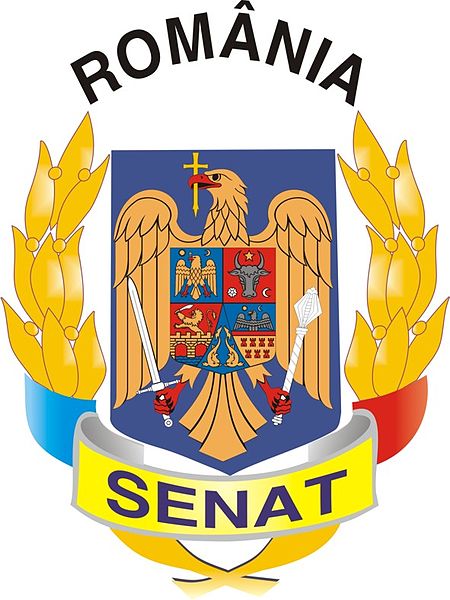 Parlamentul RomânieiSenatI N T E R P E L A R EAdresată: Domnului Bogdan Lucian AURESCU – Ministrul Afacerilor ExterneDe către domnul senator:  Cristian-Augustin Niculescu-ȚâgârlașCircumscripţia electorală:  26 - MaramureșColegiul electoral: Baia Mare Grupul Parlamentar: PNLŞedinţa Senatului din data de: Obiectul interpelării: Situația transportului de marfă la granița de Vest a României, întârzieri majore produse de funcționarea necorespunzătoare a activității vamale și a poliției de frontieră din Republica Ungară	Stimate Domnule Ministru Bogdan Aurescu,    Începând cu sfârșitul lunii noiembrie 2021 activitatea de transport marfă de la granița de vest a României se confruntă cu mari probleme, zilnic sute de autovehicole fiind obligate să aștepte timp îndelungat, uneori și 10-12 ore, în mod nejustificat la frontiera Republicii Ungaria în condițiile în care firmele de transport românești au termene ferme de respectat. Vă informez că începând cu luna iunie 2021, Ungaria a eliminat măsurile temporare de control la frontierele interne terestre şi aeriene ale spaţiului Schengen, menţinând doar practica verificărilor efectuate în mod aleatoriu de poliţia de frontieră și vamă, aspect care nu se respectă și este frecvent încălcat de autoritățile maghiare deși normele care reglementează intrarea cetățenilor statelor membre UE/SEE și ai statelor terțe în Ungaria sunt guvernate de legislația națională,  și de acordurile bilaterale în vigoare.Menționez că perturbarea activității se constată cu precădere în vămile Nădlac I și Nădlac II unde, conform informațiilor furnizate de reprezentanții Inspectoratului Poliției de Frontieră Oradea, blocajele create în trecerea punctelor de frontieră care generează întârzieri și pierderi pentru firmele românești de profil, o reprezintă funcționare defectuoasă a sistemului informațional de evidență introdus în luna noiembrie 2021 în activitatea poliției de frontieră a statului maghiar la care se adaugă în mod nejustificat utilizarea în mod abuziv a procedurilor privind verificarea autocamioanelor românești care tranzitează punctele de trecere a frontierei spre  alte destinații din Europa Occidentală.În urma contactării autorităților maghiare de către Poliția de Frontieră Română, acestea au justificat lentoarea traficului și blocajele create prin lipsa personalui autorizat din cadrul structurilor de frontieră maghiare, numărul mare de vehicule prezente la verificările de frontiera pe ambele sensuri și intrarea in uz a noului sistem informatic al autoritatilor maghiare, soft care prezintă probleme de funcționalitate.Domnule Ministru, autoritățile statului român au obligația de a sprijini activitatea economică a firmelor, în special în contextul dificil generat de pandemia Covid-19, fiind imperios necesar ca activitatea de transport marfă către Europa să decurgă în cele mai bune condiții, cu respectarea strictă a reglementărilor europene. În acest context, vă solicit să luați măsurile necesare astfel încât situația să fie rezolvată cu maximă celeritate iar transportatorii români  să beneficieze de un tratament corect și egal cu transportatorii din alte tări. Problemele invocate de statul maghiar trebuie rezolvate în mod competent și urgent de către acestea, astfel încât să nu mai existe probleme în traficul de tranzit  de la frontierele sale cu România.Vă mulțumesc,   Solicit răspuns scris.            Senator    Cristian Niculescu- Tâgârlaș Data: